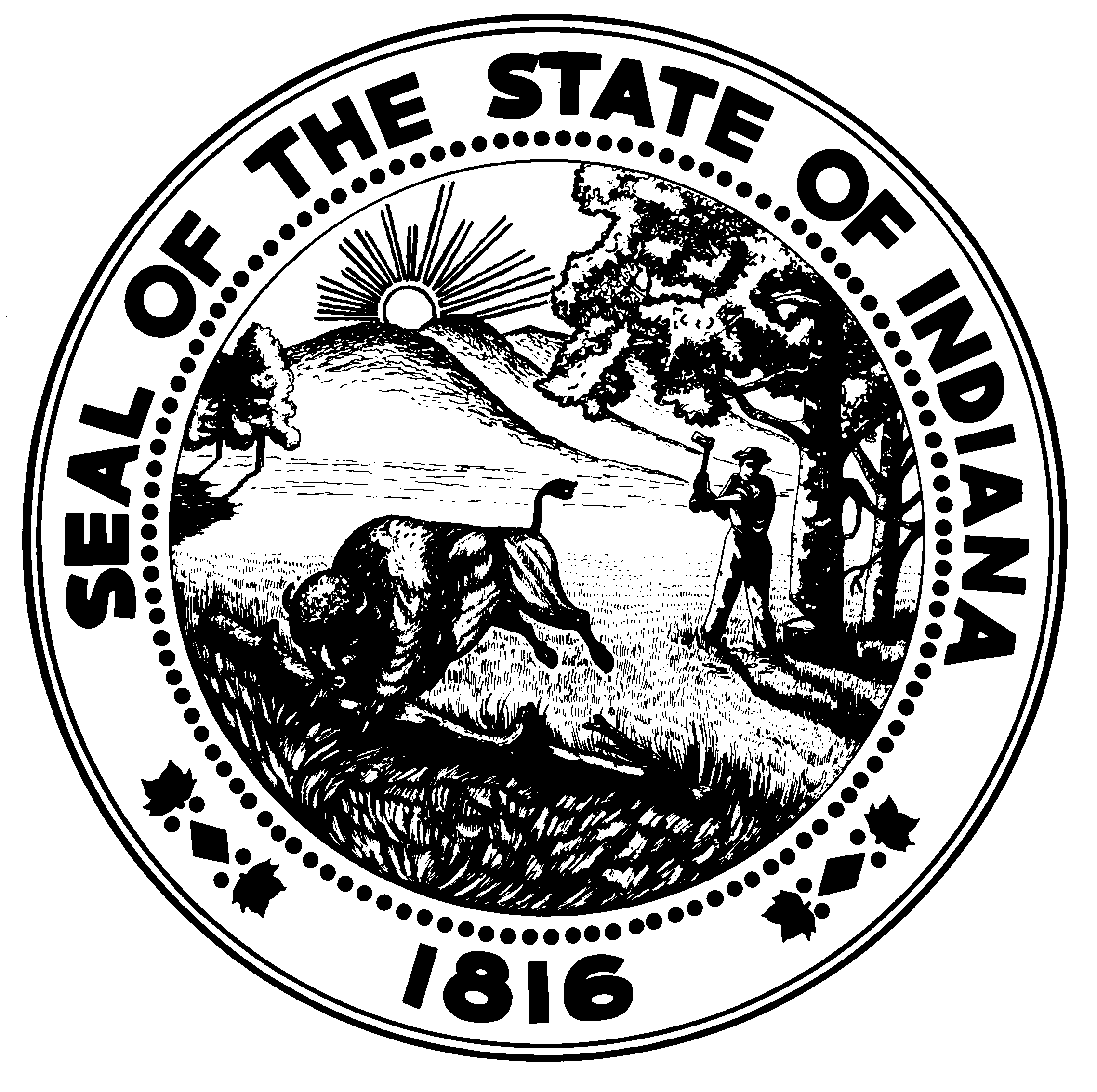 WITHDRAWAL AUTHORIZATION State Form 57142 (7-21)WITHDRAWAL AUTHORIZATION State Form 57142 (7-21)WITHDRAWAL AUTHORIZATION State Form 57142 (7-21)WITHDRAWAL AUTHORIZATION State Form 57142 (7-21)WITHDRAWAL AUTHORIZATION State Form 57142 (7-21)WITHDRAWAL AUTHORIZATION State Form 57142 (7-21)WITHDRAWAL AUTHORIZATION State Form 57142 (7-21)INSTRUCTION:		Please return this form to: INSTRUCTION:		Please return this form to: INSTRUCTION:		Please return this form to: 					(Provide where employee shall return authorization form.)					(Provide where employee shall return authorization form.)					(Provide where employee shall return authorization form.)					(Provide where employee shall return authorization form.)					(Provide where employee shall return authorization form.)					(Provide where employee shall return authorization form.)					(Provide where employee shall return authorization form.)					(Provide where employee shall return authorization form.)WITHDRAWAL AUTHORIZATIONWITHDRAWAL AUTHORIZATIONWITHDRAWAL AUTHORIZATIONWITHDRAWAL AUTHORIZATIONWITHDRAWAL AUTHORIZATIONWITHDRAWAL AUTHORIZATIONWITHDRAWAL AUTHORIZATIONWITHDRAWAL AUTHORIZATIONI hereby authorize the I hereby authorize the to automatically withdrawto automatically withdrawfunds from my paycheck for exclusive representative organization dues in the amounts specified in accordance with my union’s bylaws.  This authorization is to remain in full force and effect until the School has received written notification from me of its termination, or in one year after the date of authorization as indicated by my signature, whichever comes first.funds from my paycheck for exclusive representative organization dues in the amounts specified in accordance with my union’s bylaws.  This authorization is to remain in full force and effect until the School has received written notification from me of its termination, or in one year after the date of authorization as indicated by my signature, whichever comes first.funds from my paycheck for exclusive representative organization dues in the amounts specified in accordance with my union’s bylaws.  This authorization is to remain in full force and effect until the School has received written notification from me of its termination, or in one year after the date of authorization as indicated by my signature, whichever comes first.funds from my paycheck for exclusive representative organization dues in the amounts specified in accordance with my union’s bylaws.  This authorization is to remain in full force and effect until the School has received written notification from me of its termination, or in one year after the date of authorization as indicated by my signature, whichever comes first.funds from my paycheck for exclusive representative organization dues in the amounts specified in accordance with my union’s bylaws.  This authorization is to remain in full force and effect until the School has received written notification from me of its termination, or in one year after the date of authorization as indicated by my signature, whichever comes first.funds from my paycheck for exclusive representative organization dues in the amounts specified in accordance with my union’s bylaws.  This authorization is to remain in full force and effect until the School has received written notification from me of its termination, or in one year after the date of authorization as indicated by my signature, whichever comes first.funds from my paycheck for exclusive representative organization dues in the amounts specified in accordance with my union’s bylaws.  This authorization is to remain in full force and effect until the School has received written notification from me of its termination, or in one year after the date of authorization as indicated by my signature, whichever comes first.funds from my paycheck for exclusive representative organization dues in the amounts specified in accordance with my union’s bylaws.  This authorization is to remain in full force and effect until the School has received written notification from me of its termination, or in one year after the date of authorization as indicated by my signature, whichever comes first.Full name of employee (Please print)Full name of employee (Please print)Full name of employee (Please print)Full name of employee (Please print)Full name of employee (Please print)Position of employeePosition of employeePosition of employeeOrganization of school employeeOrganization of school employeeOrganization of school employeeOrganization of school employeeOrganization of school employeeWork E-mail address of employeeWork E-mail address of employeeWork E-mail address of employeeI represent that I am the employee stated above and that I have read the terms of the authorization form.I represent that I am the employee stated above and that I have read the terms of the authorization form.I represent that I am the employee stated above and that I have read the terms of the authorization form.I represent that I am the employee stated above and that I have read the terms of the authorization form.I represent that I am the employee stated above and that I have read the terms of the authorization form.I represent that I am the employee stated above and that I have read the terms of the authorization form.I represent that I am the employee stated above and that I have read the terms of the authorization form.I represent that I am the employee stated above and that I have read the terms of the authorization form.Signature of employeeSignature of employeeSignature of employeeSignature of employeeSignature of employeeDate (month, day, year)Date (month, day, year)Date (month, day, year)FOR OFFICE USE ONLYFOR OFFICE USE ONLYFOR OFFICE USE ONLYFOR OFFICE USE ONLYFOR OFFICE USE ONLYFOR OFFICE USE ONLYFOR OFFICE USE ONLYFOR OFFICE USE ONLYAccount numberAccount numberAccount numberAccount numberDate confirmation received (month, day, year)Date confirmation received (month, day, year)Date confirmation received (month, day, year)Date confirmation received (month, day, year)Date authorization revoked (month, day, year)Date authorization revoked (month, day, year)Date authorization revoked (month, day, year)Date authorization revoked (month, day, year)Date school employee organization notified (month, day, year)Date school employee organization notified (month, day, year)Date school employee organization notified (month, day, year)Date school employee organization notified (month, day, year)